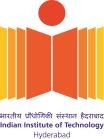 Indian Institute of Technology HyderabadKandi, Sangareddy 502 285, Telangana, INDIA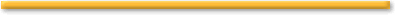                      Author Declaration Form                      (For the publications generated out of the present thesis)(To be submitted at the time of OC along with the Similarity Index Report)                                      Student Name:  Mr/ Ms_______________________________Roll No. _______________Publication reference: ______________________________________________________________________________________________________________I understand that the student is allowed to reproduce his own research publications as thesis chapters. However, in such cases, I declare that:(Check the relevant box)Publication reference: ___________________________________________________________________________________________________________________I understand that the student is allowed to reproduce his own research publications as thesis chapters. However, in such cases, I declare that:(Check the relevant box)3)Other Publication references (if any):Signature of the SupervisorThe concern student and his/her guide are the only authors of the manuscriptThe student is the first or equal contribution authorThe student is not the first (or equal contribution) author and there are otherContributors. However, the work appeared in the thesis is mainly performed by the submitting student. Other authors will not take credit for the same text (appeared in his/her thesis), when he/she submits their thesis.The concern student and his/her guide are the only authors of the manuscriptThe student is the first or equal contribution authorThe student is not the first (or equal contribution) author and there are otherContributors. However, the work appeared in the thesis is mainly performed by the submitting student. Other authors will not take credit for the same text (appeared in his/her thesis), when he/she submits their thesis.